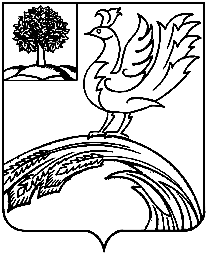 Российская Федерация Липецкая областьСовет депутатов Тербунского муниципального района VI созыв31 сессияР Е Ш Е Н И Е23 октября  2018 г.                     с. Тербуны                                 № 257О    Положении об организации и проведении общественных обсуждений или  публичных слушаниях по вопросам градостроительной деятельности  в Тербунском муниципальном районе Липецкой областиРассмотрев проект   Положения об  организации и проведении общественных обсуждений или  публичных слушаниях по вопросам градостроительной деятельности в Тербунском муниципальном районе Липецкой области, внесённый главой Тербунского муниципального района,   руководствуясь Градостроительным кодексом Российской Федерации, Федеральным законом от 006.10.2003 г. № 131-ФЗ «Об общих принципах организации местного самоуправления в Российской Федерации»,  статьями 28, 41 Устава Тербунского муниципального района  Липецкой области Российской Федерации, Совет депутатов Тербунского муниципального районаР Е Ш И Л:1. Принять   Положение об  организации и проведении общественных обсуждений или   публичных слушаниях по вопросам градостроительной деятельности в Тербунском муниципальном  районе  Липецкой области (прилагается).2. Направить вышеуказанный нормативный правовой акт в соответствии с частью 2 статьи 41 Устава Тербунского муниципального района Липецкой области Российской Федерации главе Тербунского муниципального района для подписания и обнародования.3. Настоящее решение вступает в силу со дня принятия.Председатель Совета депутатовТербунского муниципального района                               С.Н. ДемидовТербунский муниципальный район Липецкой области Российской Федерации  Положение об  организации и проведении общественных обсуждений или  публичных слушаниях по вопросам градостроительной деятельности в Тербунском муниципальном районе Липецкой области ПринятыСоветом депутатов Тербунского муниципального района23 октября 2018 годаГлава 1. Общие положения1.1. Настоящее Положение разработано в соответствии с Градостроительным кодексом Российской Федерации, Федеральным законом от 06.10.2003 N 131-ФЗ "Об общих принципах организации местного самоуправления в Российской Федерации", Уставом Тербунского муниципального района Липецкой области.1.2. Настоящее Положение определяет порядок организации и проведения общественных обсуждений или публичных слушаний по вопросам градостроительной деятельности на территории Тербунского муниципального района.1.3. Общественные обсуждения, публичные слушания по вопросам градостроительной деятельности проводятся с целью соблюдения прав человека на благоприятные условия жизнедеятельности, прав и законных интересов правообладателей земельных участков и объектов капитального строительства.1.4. Под общественными обсуждениями и (или) публичными слушаниями по вопросам градостроительной деятельности в настоящем Положении понимается способ участия жителей муниципального района в осуществлении градостроительной деятельности на территории Тербунского муниципального района и выявления мнения иных заинтересованных лиц, права и интересы которых могут затрагиваться при осуществлении градостроительной деятельности на территории Тербунского муниципального района, по существу выносимых на общественные обсуждения или публичные слушания вопросов градостроительной деятельности (далее - вопросы).1.5. Участниками общественных обсуждений или публичных слушаний по проектам планировки территории, проектам межевания территории являются граждане, постоянно проживающие на территории, в отношении которой подготовлены проекты документов, правообладатели находящихся в границах этой территории земельных участков и (или) расположенных на них объектов капитального строительства, а также правообладатели помещений, являющихся частью указанных объектов капитального строительства.1.6. Обязательному рассмотрению на общественных обсуждениях или публичных слушаниях подлежат проекты планировки территорий и (или) проекты межевания территорий.Глава 2. Порядок организации и проведения общественныхобсуждений или публичных слушаний2.1. Общественные обсуждения или публичные слушания проводятся в связи с подготовкой проектов документов, указанных в п. 1.6 настоящего Положения.2.2. Общественные обсуждения или публичные слушания назначаются главой Тербунского муниципального района.2.3. Глава Тербунского муниципального района принимает решение о назначении общественных обсуждений или публичных слушаний в срок, установленный настоящим Положением для соответствующего проекта или вопроса градостроительной деятельности. Решение о проведении общественных обсуждений или публичных слушаний по вопросам градостроительной деятельности  принимается в форме постановления администрации Тербунского муниципального района.2.4. Процедура проведения общественных обсуждений состоит из следующих этапов:1) оповещение о начале общественных обсуждений;2) размещение проекта, подлежащего рассмотрению на общественных обсуждениях, и информационных материалов к нему на официальном сайте администрации Тербунского муниципального района  в информационно-телекоммуникационной сети Интернет (http: //www.terbuny.org/) (далее - официальный сайт) ) и открытие экспозиции или экспозиций такого проекта;3) проведение экспозиции или экспозиций проекта, подлежащего рассмотрению на общественных обсуждениях;4) подготовка и оформление протокола общественных обсуждений;5) подготовка и опубликование заключения о результатах общественных обсуждений.2.5. Процедура проведения публичных слушаний состоит из следующих этапов:1) оповещение о начале публичных слушаний;2) размещение проекта, подлежащего рассмотрению на публичных слушаниях, и информационных материалов к нему на официальном сайте и открытие экспозиции или экспозиций такого проекта;3) проведение экспозиции или экспозиций проекта, подлежащего рассмотрению на публичных слушаниях;4) проведение собрания или собраний участников публичных слушаний;5) подготовка и оформление протокола публичных слушаний;6) подготовка и опубликование заключения о результатах публичных слушаний.2.6. После принятия решения главой Тербунского муниципального района о назначении общественных обсуждений или публичных слушаний, оповещение о начале общественных обсуждений или публичных слушаний подлежит опубликованию в газете "Маяк" и размещению на официальном сайте.2.7. Оповещение о начале общественных обсуждений или публичных слушаний подлежит опубликованию с момента принятия решения о назначении общественных обсуждений или публичных слушаний в следующие сроки:1) не менее чем за 3 дня, но не более чем за 7 дней на официальном сайте;2) не менее чем за 3 дня, но не более чем за 7 дней в районной газете "Маяк".2.8. Оповещение о начале общественных обсуждений или публичных слушаний оформляется по форме  согласно приложению 1 к Положению должно содержать:1) информацию о проекте, подлежащем рассмотрению на общественных обсуждениях или публичных слушаниях, и перечень информационных материалов к такому проекту;2) информацию о порядке и сроках проведения общественных обсуждений или публичных слушаний по проекту, подлежащему рассмотрению на общественных обсуждениях или публичных слушаниях;3) информацию о месте, дате открытия экспозиции или экспозиций проекта, подлежащего рассмотрению на общественных обсуждениях или публичных слушаниях, о сроках проведения экспозиции или экспозиций такого проекта, о днях и часах, в которые возможно посещение указанных экспозиции или экспозиций;4) информацию о порядке, сроке и форме внесения участниками общественных обсуждений или публичных слушаний предложений и замечаний, касающихся проекта, подлежащего рассмотрению на общественных обсуждениях или публичных слушаниях.2.9. Оповещение о начале общественных обсуждений или публичных слушаний также должно содержать информацию об официальном сайте, на котором будут размещены проект, подлежащий рассмотрению на общественных обсуждениях, и информационные материалы к нему, или информационных системах, в которых будут размещены такой проект и информационные материалы к нему, с использованием которых будут проводиться общественные обсуждения. Оповещение о начале публичных слушаний также должно содержать информацию об официальном сайте, на котором будут размещены проект, подлежащий рассмотрению на публичных слушаниях, и информационные материалы к нему, информацию о дате, времени и месте проведения собрания или собраний участников публичных слушаний.2.10. В период размещения в соответствии с подп. 2 п. 2.4 и подп. 2 п. 2.5 настоящего Положения проекта, подлежащего рассмотрению на общественных обсуждениях или публичных слушаниях, и информационных материалов к нему и проведения экспозиции или экспозиций такого проекта участники общественных обсуждений или публичных слушаний, прошедшие идентификацию, имеют право вносить предложения и замечания, касающиеся такого проекта:1) посредством официального сайта или информационных систем (в случае проведения общественных обсуждений);2) в письменной или устной форме в ходе проведения собрания или собраний участников публичных слушаний (в случае проведения публичных слушаний);3) в письменной форме в адрес организатора общественных обсуждений или публичных слушаний;4) посредством записи в книге (журнале) учета посетителей экспозиции проекта, подлежащего рассмотрению на общественных обсуждениях или публичных слушаниях, форма которого установлена в приложении 2 к Положению.2.11. Предложения и замечания, внесенные в соответствии с п. 2.10 настоящего Положения, подлежат регистрации, а также обязательному рассмотрению организатором общественных обсуждений или публичных слушаний, за исключением случая, предусмотренного п. 2.15 настоящего Положения.2.12. Участники общественных обсуждений или публичных слушаний в целях идентификации представляют сведения о себе (фамилию, имя, отчество (при наличии), дату рождения, адрес места жительства (регистрации) - для физических лиц; наименование, основной государственный регистрационный номер, место нахождения и адрес - для юридических лиц) с приложением документов, подтверждающих такие сведения. Участники общественных обсуждений или публичных слушаний, являющиеся правообладателями соответствующих земельных участков и (или) расположенных на них объектов капитального строительства и (или) помещений, являющихся частью указанных объектов капитального строительства, также представляют сведения соответственно о таких земельных участках, объектах капитального строительства, помещениях, являющихся частью указанных объектов капитального строительства, из Единого государственного реестра недвижимости и иные документы, устанавливающие или удостоверяющие их права на такие земельные участки, объекты капитального строительства, помещения, являющиеся частью указанных объектов капитального строительства.Регистрация участников общественных обсуждений или публичных слушаний осуществляется путём внесения в лист регистрации, форма которого установлена в приложении 3 к Положению. 2.13. Не требуется представление указанных в п. 2.13 настоящего Положения документов, подтверждающих сведения об участниках общественных обсуждений (фамилию, имя, отчество (при наличии), дату рождения, адрес места жительства (регистрации) - для физических лиц; наименование, основной государственный регистрационный номер, место нахождения и адрес - для юридических лиц), если данными лицами вносятся предложения и замечания, касающиеся проекта, подлежащего рассмотрению на общественных обсуждениях, посредством официального сайта или информационных систем (при условии, что эти сведения содержатся на официальном сайте или в информационных системах). При этом для подтверждения сведений, указанных в п. 2.13 настоящего Положения, может использоваться единая система идентификации и аутентификации.2.14. Обработка персональных данных участников общественных обсуждений или публичных слушаний осуществляется с учетом требований, установленных Федеральным законом от 27 июля 2006 года N 152-ФЗ "О персональных данных".2.15. Предложения и замечания, внесенные в соответствии с п. 2.10 настоящего Положения, не рассматриваются в случае выявления факта представления участником общественных обсуждений или публичных слушаний недостоверных сведений.2.16. Организатором общественных обсуждений или публичных слушаний обеспечивается равный доступ к проекту, подлежащему рассмотрению на общественных обсуждениях или публичных слушаниях, всех участников общественных обсуждений или публичных слушаний (в том числе путем предоставления при проведении общественных обсуждений доступа к официальному сайту).2.17. Официальный сайт должен обеспечивать возможность:1) проверки участниками общественных обсуждений полноты и достоверности отражения на официальном сайте внесенных ими предложений и замечаний;2) представления информации о результатах общественных обсуждений, количестве участников общественных обсуждений.2.18. Организатор общественных обсуждений или публичных слушаний подготавливает и оформляет протокол общественных обсуждений или публичных слушаний, форма которого установлена приложением 4 к Положению. В протоколе у общественных обсуждений или публичных слушаний указываются:1) дата оформления протокола общественных обсуждений или публичных слушаний;2) информация об организаторе общественных обсуждений или публичных слушаний;3) информация, содержащаяся в опубликованном оповещении о начале общественных обсуждений или публичных слушаний, дата и источник его опубликования;4) информация о сроке, в течение которого принимались предложения и замечания участников общественных обсуждений или публичных слушаний, о территории, в пределах которой проводятся общественные обсуждения или публичные слушания;5) все предложения и замечания участников общественных обсуждений или публичных слушаний с разделением на предложения и замечания граждан, являющихся участниками общественных обсуждений или публичных слушаний и постоянно проживающих на территории, в пределах которой проводятся общественные обсуждения или публичные слушания, и предложения и замечания иных участников общественных обсуждений или публичных слушаний.2.19. К протоколу общественных обсуждений или публичных слушаний прилагается перечень принявших участие в рассмотрении проекта участников общественных обсуждений или публичных слушаний, включающий в себя сведения об участниках общественных обсуждений или публичных слушаний (фамилию, имя, отчество (при наличии), дату рождения, адрес места жительства (регистрации) - для физических лиц; наименование, основной государственный регистрационный номер, место нахождения и адрес - для юридических лиц).2.20. Участник общественных обсуждений или публичных слушаний, который внес предложения и замечания, касающиеся проекта, рассмотренного на общественных обсуждениях или публичных слушаниях, имеет право получить выписку из протокола общественных обсуждений или публичных слушаний, содержащую внесенные этим участником предложения и замечания.2.21. На основании протокола общественных обсуждений или публичных слушаний организатор общественных обсуждений или публичных слушаний осуществляет подготовку заключения о результатах общественных обсуждений или публичных слушаний. Форма заключения установлена приложением 5 к Положению.2.22. В заключении о результатах общественных обсуждений или публичных слушаний должны быть указаны:1) дата оформления заключения о результатах общественных обсуждений или публичных слушаний;2) наименование проекта, рассмотренного на общественных обсуждениях или публичных слушаниях, сведения о количестве участников общественных обсуждений или публичных слушаний, которые приняли участие в общественных обсуждениях или публичных слушаниях;3) реквизиты протокола общественных обсуждений или публичных слушаний, на основании которого подготовлено заключение о результатах общественных обсуждений или публичных слушаний;4) содержание внесенных предложений и замечаний участников общественных обсуждений или публичных слушаний с разделением на предложения и замечания граждан, являющихся участниками общественных обсуждений или публичных слушаний и постоянно проживающих на территории, в пределах которой проводятся общественные обсуждения или публичные слушания, и предложения и замечания иных участников общественных обсуждений или публичных слушаний. В случае внесения несколькими участниками общественных обсуждений или публичных слушаний одинаковых предложений и замечаний допускается обобщение таких предложений и замечаний;5) аргументированные рекомендации организатора общественных обсуждений или публичных слушаний о целесообразности или нецелесообразности учета внесенных участниками общественных обсуждений или публичных слушаний предложений и замечаний и выводы по результатам общественных обсуждений или публичных слушаний.2.23. Заключение о результатах общественных обсуждений или публичных слушаний подлежит опубликованию в порядке, установленном для официального опубликования муниципальных правовых актов, иной официальной информации, и размещается на официальном сайте и (или) в информационных системах.Глава 3. Орган, уполномоченный на организацию и проведениеобщественных обсуждений и (или) публичных слушаний3.1. Органом, уполномоченным на организацию и проведение общественных обсуждений или публичных слушаний по проектам и вопросам, указанным в п. 1.6 настоящего Положения, является отдел архитектуры и строительства администрации Тербунского муниципального района.Глава 4. Срок проведения общественных обсуждений илипубличных слушаний4.1. Срок проведения публичных слушаний или общественных обсуждений (продолжительность) - период, в течение которого проводятся публичные слушания или общественные обсуждения, начиная с момента оповещения жителей муниципального района о времени и месте их проведения до дня опубликования заключения о результатах публичных слушаний или общественных обсуждений.4.2. Срок проведения общественных обсуждений или публичных слушаний не менее месяца и не более 3 месяцев.Глава 5. Особенности проведения общественных обсуждений илипубличных слушаний по проектам планировки территорий,проектам межевания территорий5.1. Проекты планировки территории и проекты межевания территории до их утверждения подлежат обязательному рассмотрению на общественных обсуждениях или публичных слушаниях.5.2. Общественные обсуждения или публичные слушания по проекту планировки территории и проекту межевания территории не проводятся, если они подготовлены в отношении:1) территории, в границах которой в соответствии с правилами землепользования и застройки предусматривается осуществление деятельности по комплексному и устойчивому развитию территории;2) территории в границах земельного участка, предоставленного некоммерческой организации, созданной гражданами, для ведения садоводства, огородничества, дачного хозяйства или для ведения дачного хозяйства иному юридическому лицу;3) территории для размещения линейных объектов в границах земель лесного фонда.5.3. Публичные слушания или общественные обсуждения по проекту планировки и проекту межевания территории проводятся с участием граждан, проживающих на территории, применительно к которой осуществляется подготовка проекта планировки и проекта межевания, правообладателей земельных участков и объектов капитального строительства, расположенных на указанной территории, лиц, законные интересы которых могут быть нарушены в связи с реализацией таких проектов.5.4. Срок проведения общественных обсуждений или публичных слушаний со дня оповещения жителей Тербунского муниципального района об их проведении до дня опубликования заключения о результатах общественных обсуждений или публичных слушаний не может быть менее одного месяца и более трех месяцев.5.5. Отдел  архитектуры и строительства администрации Тербунского муниципального района обеспечивает опубликование информационного сообщения о проведении публичных слушаний в порядке, определенном главой 2 настоящего Положения.Вместе с указанным информационным сообщением материалы проекта планировки территории и (или) проекта межевания территории подлежат размещению на официальном сайте.Глава 6. Заключительные положенияНастоящее Положение вступает в силу со дня его официального опубликования.ГлаваТербунского муниципального района Липецкой области                                                       С.Н. Барабанщиков23.10.2018 г.№ 166-РРПриложение 1к Положениюоб организации и проведении общественных обсуждений или публичных слушаний обсуждений по вопросам  градостроительной деятельностив Тербунском муниципальном районе Липецкой областиОПОВЕЩЕНИЕ о начале общественных обсуждений (публичных слушаний)На общественные обсуждения представляется проект ______________________ (наименование проекта).Общественные  обсуждения  проводятся  в порядке, установленном статьями
5.1  и  28  Градостроительного кодекса Российской Федерации и Положением об
организации    и    проведении    общественных   обсуждений или публичных слушаний    по   вопросам градостроительной деятельности в Тербунском муниципальном районе Липецкой области.    Орган,   уполномоченный   на   проведение   общественных  обсуждений  -
отдел архитектуры и строительства администрации Тербунского муниципального района.    Срок проведения общественных обсуждений - ______________.   Информационные  материалы  по теме общественных обсуждений представлены
на экспозиции по адресу  ______________.     Экспозиция открыта с ______ (дата открытия экспозиции) по _______ (дата
закрытия экспозиции). Часы работы: __________. ___________                                    (дата, время) На выставке проводятся консультации по теме общественных обсуждений. В  период  общественных  обсуждений  участники  общественных обсуждений имеют право представить свои предложения и замечания в срок с ________ до
__________ по обсуждаемому проекту посредством:1) посредством сайта района (для общественных обсуждений) (http://www.terbuny.org/); 2) в письменной форме по адресу: ____________________________ (в случае проведения публичных слушаний - в письменной и устной форме в ходе проведения собрания или собраний участников публичных слушаний); 3) посредством  записи  в  книге  (журнале)  учета  посетителей  экспозиции проекта,  подлежащего  рассмотрению  на  публичных  слушаниях (общественных обсуждениях).Участники   публичных   слушаний,   общественных  обсуждений  при  внесении замечаний  и предложений в целях идентификации представляют сведения о себе (фамилию,   имя,   отчество  (при  наличии),  дату  рождения,  адрес  места жительства  (регистрации)  -  для  физических  лиц;  наименование, основной государственный  регистрационный  номер,  место  нахождения  и  адрес – для юридических  лиц)  с  приложением  копий  документов,  подтверждающих такие сведения.Участники   публичных   слушаний   (общественных   обсуждений),  являющиеся правообладателями  соответствующих земельных участков и (или) расположенных на  них  объектов  капитального строительства и (или) помещений, являющихся частью  указанных  объектов  капитального строительства, также представляют сведения  соответственно  о таких земельных участках, объектах капитального строительства,    помещениях,    являющихся   частью   указанных   объектов капитального    строительства,    из   Единого   государственного   реестра недвижимости  и иные документы, устанавливающие или удостоверяющие их права на  такие земельные участки, объекты капитального строительства, помещения,являющиеся  частью  указанных  объектов капитального строительства.
    Информационные материалы по проекту __________________________________                                                                    (наименование проекта) размещены на официальном сайте Тербунского муниципального района (http://www.terbuny.org/);Уполномоченный орган Приложение 2к Положениюоб организации и проведении общественных обсуждений или публичных слушаний обсуждений по вопросам  градостроительной деятельностив Тербунском муниципальном районе Липецкой областиЖУРНАЛучета посетителей экспозиции проектапо проекту ____________________________________________________________Время проведения: с "__" __________ 20__ г. до "__" ___________ 20__ г.Место проведения: __________________________Подпись представителя организатора проведенияобщественных обсуждений или публичных слушаний, проводившего консультирование посетителей экспозиции_____________________  ___________________________  _______________________      должность                   подпись                    Ф.И.О.Приложение 3к Положениюоб организации и проведении общественных обсуждений или публичных слушаний обсуждений по вопросам  градостроительной деятельностив Тербунском муниципальном районе Липецкой областиРЕГИСТРАЦИОННЫЙ ЛИСТучастников общественных обсуждений (публичных слушаний)по проекту: ___________________________________________________________Дата проведения: "__" ________ 20__ г. Место проведения: ______________Подпись представителя организатора проведенияобщественных обсуждений (публичных слушаний)_____________________  __________________________  ________________________      должность                          подпись регистратора                       Ф.И.О.Приложение 4к Положениюоб организации и проведении общественных обсуждений или публичных слушаний обсуждений по вопросам  градостроительной деятельностив Тербунском муниципальном районе Липецкой областиПРОТОКОЛобщественных обсуждений (публичных слушаний)___________________                                      N ________________ (дата оформления)Организатор проведения публичных слушаний (общественных обсуждений) -___________________________________________________________________________По проекту: _____________________________________________________________________________________________________________________________________________________________________________________________________________________      (информация, содержащаяся в опубликованном оповещении о начале               публичных слушаний (общественных обсуждений))Информация о начале проведения публичных слушаний (общественных обсуждений)опубликована ______ в периодическом издании "Маяк", размещена на             (дата)информационных стендах ___________________________________________________.                                  (адреса и дата размещения)Предложения   и   замечания  участников  публичных  слушаний  (общественныхобсуждений) по проекту принимались с _______________ до __________________.                                    (срок, в течение которого принимались                                           предложения и замечания)Место    проведения    публичных    слушаний    (общественных   обсуждений)___________________________________________________________________________Для публичных слушаний:Место и время проведения собрания: _______________________________________.Число зарегистрированных участников публичных слушаний: __________________.Приложение к протоколу:    перечень  принявших участие в рассмотрении проекта участников публичныхслушаний (общественных обсуждений) на _______ листах.                                             Организатор общественных обсуждений                                                (публичных слушаний) Приложение 5к Положениюоб организации и проведении общественных обсуждений или публичных слушаний обсуждений по вопросам  градостроительной деятельностив Тербунском муниципальном районе Липецкой областиЗАКЛЮЧЕНИЕо результатах общественных обсуждений (публичных слушаний)"__" ________________ 20__ г.(дата оформления заключения)___________________________________________________________________________   (организатор проведения общественных обсуждений (публичных слушаний))Наименование  проекта,  рассмотренного на общественныхобсуждениях (публичных слушаниях):______________________________________________________________________________________________________________________________________________________Количество  участников,  которые  приняли  участие  в  общественных обсуждениях (публичных  слушаниях) ________________________________________________На  основании  протокола  общественных обсуждений (публичных  слушаний)   от"__" _____________ 20__ г. N _______.(реквизиты протокола общественных обсуждений (публичных слушаний))Выводы  по  результатам  общественных  обсуждений  (публичных  слушаний) попроекту:______________________________________________________________________________________________________________________________________________________                                        Организатор общественных обсуждений (публичных слушаний)N №пп/пФ.И.О.(последнее - при наличии)Год рожденияПаспортные данныеМесто жительстваДатаПредложения и замечания (с прило-жением доку-ментов, иденти-фицирующих участ-ника)Подпись участ-ника публич-ных слуша-ний, общест-венных обсуж-денийN №пп/пВ случае обращения от имени юридического лица - наименование юр. лица, Ф.И.О. (последнее - при наличии) представителяГод рожденияВ случае обращения от имени юридического лица - основной государственный регистрационный номерВ случае обращения от имени юридического лица - место нахождения и адресДатаПредложения и замечания (с прило-жением доку-ментов, иденти-фицирующих участ-ника)Подпись участ-ника публич-ных слуша-ний, общест-венных обсуж-денийNп/пФамилия, имя, отчество(наименование юридического лица)Год рождения(основной государственный регистрационный номер для юридического лица)Паспортные данныеМесто жительства(место нахождения и адрес для юридического лица)Согласие на обработку персональных данныхПодписьДаю согласие организатору (комиссии), ответственному за организацию и проведение публичных слушаний (адрес места проведения публичных слушаний (общественных обсуждений): _________________________ на обработку своих персональных данных в целях участия в публичных слушаниях (общественных обсуждениях)Предложения и замечания граждан, являющихся участниками публичных слушаний (общественных обсуждений) и постоянно проживающих на территории, в пределах которой проводятся публичные слушания (общественные обсуждения)Предложения и замечания граждан, являющихся участниками публичных слушаний (общественных обсуждений) и постоянно проживающих на территории, в пределах которой проводятся публичные слушания (общественные обсуждения)Участник публичных слушаний (общественных обсуждений), внесший предложение и (или) замечаниеСодержание предложений и (или) замечанийПредложения и замечания иных участников публичных слушаний (общественных обсуждений)Предложения и замечания иных участников публичных слушаний (общественных обсуждений)Участник публичных слушаний (общественных обсуждений), внесший предложение и (или) замечаниеСодержание предложений и (или) замечанийПредложения и замечания граждан, являющихся участниками общественных обсуждений (публичных слушаний) и постоянно проживающих на территории, в пределах которой проводятся общественные обсуждения (публичные слушания)Предложения и замечания граждан, являющихся участниками общественных обсуждений (публичных слушаний) и постоянно проживающих на территории, в пределах которой проводятся общественные обсуждения (публичные слушания)Содержание предложений и (или) замечанийРекомендации о целесообразности (или нецелесообразности) учета внесенных предложений и (или) замечанийПредложения и замечания иных участников общественных обсуждений (публичных слушаний)Предложения и замечания иных участников общественных обсуждений (публичных слушаний)Содержание предложений и (или) замечанийРекомендации о целесообразности (или нецелесообразности) учета внесенных предложений и (или) замечаний